Dear patient, We are passionate about providing exceptional quality care and service to our patients. If you feel this has not happened, or we could improve our service at all, we encourage you to complete this complaint form and return it to our Practice Manager at hello@mumsandbabies.com.auComplainant informationwhat is reason for your complaint? Tick appropriateDetails of the complaint 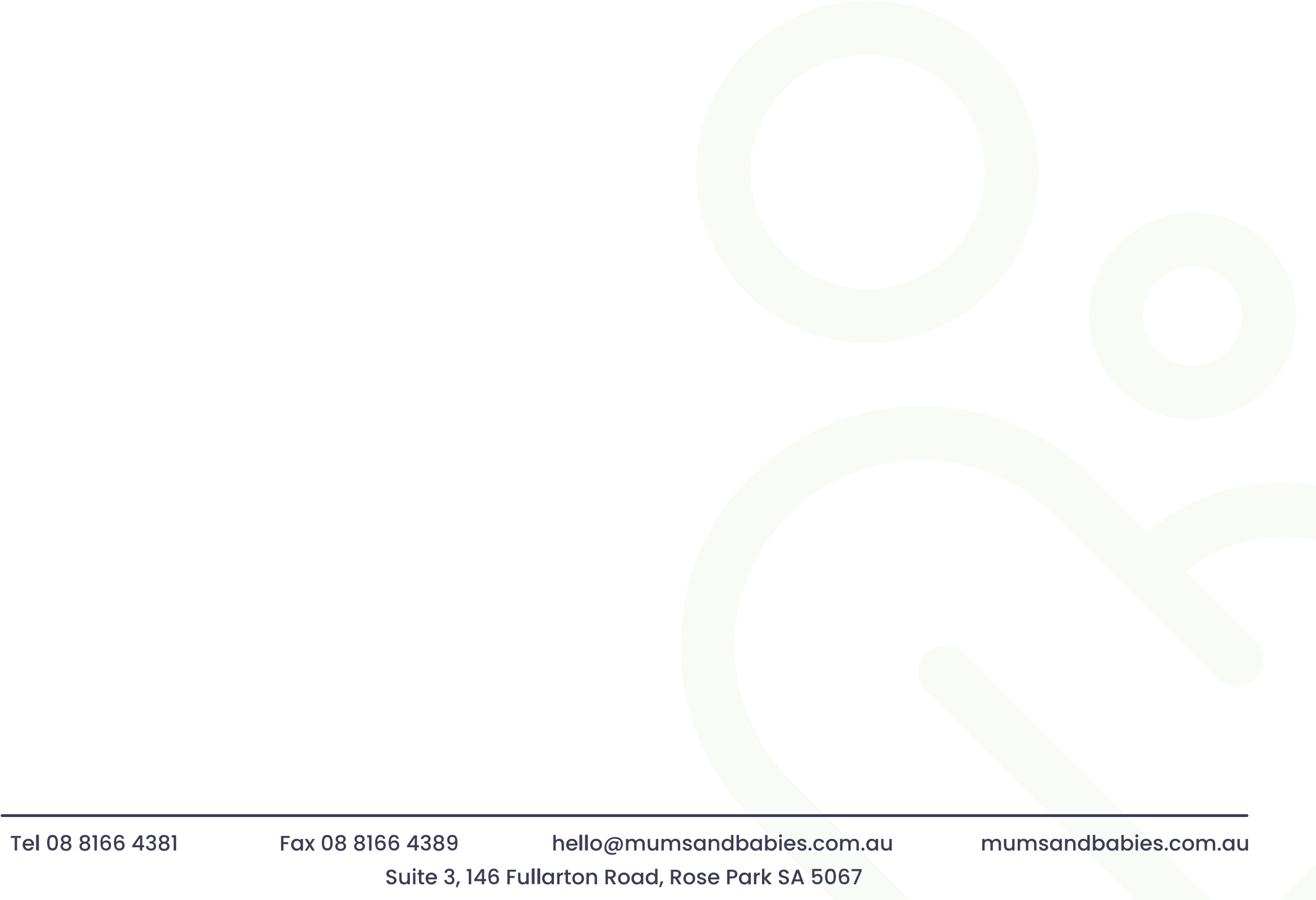 Signature: ______________________________________________           Date: _______________ (Required to file complaint) Thank you for your feedback. It is our policy to respond to your complaint/feedback within 7 business days. NameAddressContact DetailsQuality of CareMisdiagnosisCustomer ServiceWork CoverBillingAbuseSexual contactPrescription/medication problemTest/treatment problemPatient abandonment/neglectImpaired providerFailure to release patient recordsFalse advertisingOther, please detail.Provide a complete description of the complaint. Include facts, details, dates, locations, who, whom, when & where